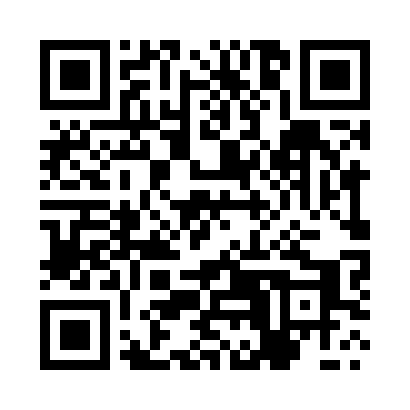 Prayer times for Wojtaszyce, PolandSat 1 Jun 2024 - Sun 30 Jun 2024High Latitude Method: Angle Based RulePrayer Calculation Method: Muslim World LeagueAsar Calculation Method: HanafiPrayer times provided by https://www.salahtimes.comDateDayFajrSunriseDhuhrAsrMaghribIsha1Sat2:254:3612:576:359:1911:232Sun2:254:3512:576:359:2011:233Mon2:244:3512:586:369:2111:244Tue2:244:3412:586:379:2211:245Wed2:244:3312:586:379:2311:256Thu2:244:3212:586:389:2411:257Fri2:244:3212:586:389:2511:268Sat2:244:3112:586:399:2611:269Sun2:244:3112:596:399:2711:2710Mon2:244:3012:596:409:2711:2711Tue2:244:3012:596:409:2811:2812Wed2:244:3012:596:419:2911:2813Thu2:244:3012:596:419:3011:2914Fri2:244:291:006:429:3011:2915Sat2:244:291:006:429:3111:2916Sun2:244:291:006:429:3111:3017Mon2:244:291:006:439:3211:3018Tue2:244:291:016:439:3211:3019Wed2:244:291:016:439:3211:3020Thu2:244:291:016:449:3211:3121Fri2:254:301:016:449:3311:3122Sat2:254:301:016:449:3311:3123Sun2:254:301:026:449:3311:3124Mon2:254:311:026:449:3311:3125Tue2:264:311:026:449:3311:3126Wed2:264:321:026:449:3311:3127Thu2:264:321:026:449:3311:3128Fri2:274:331:036:449:3211:3129Sat2:274:331:036:449:3211:3130Sun2:274:341:036:449:3211:31